О выявлении правообладателя ранее учтенного объекта недвижимости	В соответствии со статьей 69.1 Федерального закона от 13 июля 2015 года № 218-ФЗ «О государственной регистрации недвижимости», в результате проведения мероприятий по выявлению правообладателя ранее учтенных объектов недвижимости:1. Определить Криволапову Наталью Викторовну, 25.03.1978 года рождения, место рождения поселок Ясный Домбаровского района Оренбургской области, паспорт гражданина Российской Федерации серия 53 18 № 869256, выдан УМВД России по Оренбургской области, дата выдачи 14.01.2019 года, код подразделения 560-011, СНИЛС 056-173-629 65, зарегистрированную по месту жительства: Оренбургская область, Курманаевский район, село Лабазы, улица Советская, дом № 13, в качестве правообладателя в отношении жилого дома с кадастровым номером 56:16:1204001:1143, расположенного по адресу: обл. Оренбургская, р-н Курманаевский, с. Лабазы, улица Советская, дом № 13, владеющую данным жилым домом.2.	Криволапова Наталья Викторовна выявлена в качестве правообладателя на указанную в пункте 1 настоящего постановления жилую квартиру на основании выписки из похозяйственной книги № 5,от 1997-2001, лицевой счет № 57.3. Делопроизводителю администрации муниципального образования Лабазинский сельсовет Курманаевского района Оренбургской области осуществить действия по передаче необходимых изменений в сведения Единого государственного реестра недвижимости.	4. Контроль за выполнением данного постановления оставляю за собой.5. Постановление вступает в силу после официального опубликования в газете «Лабазинский вестник» и подлежит размещению на официальном сайте муниципального образования Лабазинский сельсовет Курманаевского района Оренбургской области.Глава муниципального образования                                          В.А.ГражданкинРазослано: в дело, администрации района, прокурору района__________________________________________________________________УведомлениеОдин экземпляр настоящего постановления получен мною лично «___»_________2023г._______________   _____________________________________________________________      (подпись)                                    (Фамилия, имя, отчество полностью)ВЫПИСКА
из похозяйственной книги о наличии у гражданина права
на жилое помещениеНастоящая выписка из похозяйственной книги подтверждает, что гражданке:
Криволаповой Наталье Викторовне(фамилия, имя, отчество полностью)место рождения поселок Ясный Домаровского района Оренбургской областидокумент, удостоверяющий личность,  паспорт гражданина Российской Федерации(вид документа, удостоверяющего личность)УМВД России по Оренбургской области,(наименование органа, выдавшего документ, удостоверяющий личность)проживающей по адресу: 461081. Оренбургская область, Курманаевский район, село Лабазы, улица Советская, дом № 13(адрес постоянного места жительства или преимущественного пребывания)принадлежит на праве собственности (вид права, на котором гражданину принадлежит жилой дом)жилой дом, расположенный по адресу 461081. Оренбургская область, Курманаевский район, село Лабазы, улица Советская, дом № 13яо чем в похозяйственной книге  № 5, стр.117 на 01.01.1997-2001г.г лицевой счет № 57(реквизиты похозяйственной книги: номер, дата началаадминистрация муниципального образованияи окончания ведения книги, наименование органа, осуществлявшего ведение похозяйственной книги)(реквизиты документа, на основании которого в похозяйственную книгу внесена запись о наличии у гражданина права на жилой дом (указывается при наличии сведений в похозяйственной книге))Глава муниципального образования                                                                 В.А.Гражданкин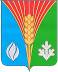 АдминистрацияМуниципального образованияЛабазинский сельсоветКурманаевского районаОренбургской областиПОСТАНОВЛЕНИЕ04.12.2023 № 141-пАдминистрацияМуниципального образованияЛабазинский сельсоветКурманаевского районаОренбургской областиул.Ленина, д.61.с.Лабазы461081 тел.: 3-31-3504.12.2023 № 702дата рождения “25”марта1978 г.,53 18 869256выдан “14”январяг.2019(серия, номер)общей площадью48,6 кв.м, кадастровый номер56:16:1204001:1143,“01”января 1997 г. сделана запись на основанииПодворного обхода